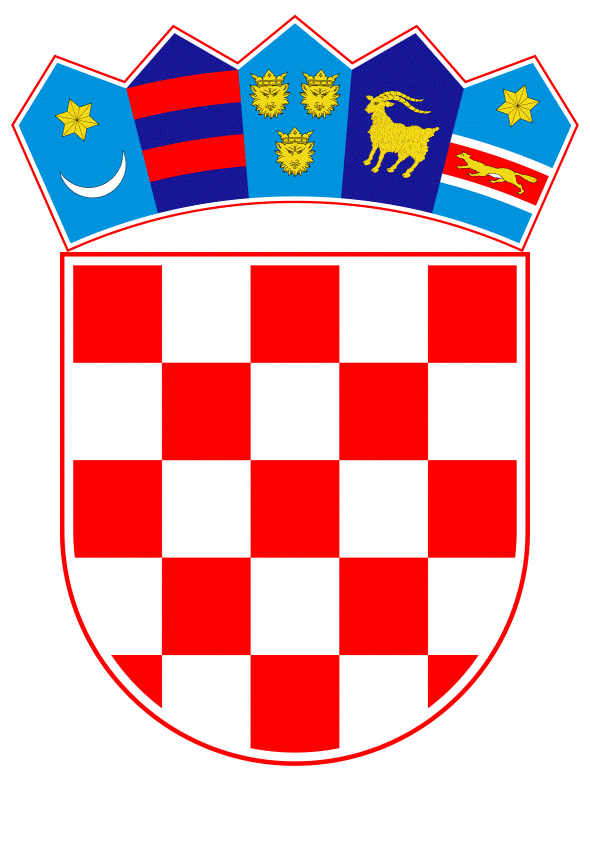 VLADA REPUBLIKE HRVATSKEZagreb, 30. siječnja 2019.______________________________________________________________________________________________________________________________________________________________________________________________________________________________Banski dvori | Trg Sv. Marka 2  | 10000 Zagreb | tel. 01 4569 222 | vlada.gov.hr										PRIJEDLOGKlasa;Urbroj:Zagreb,PREDSJEDNIKU HRVATSKOGA SABORAPredmet:	Konačni prijedlog zakona o ublažavanju i uklanjanju posljedica prirodnih nepogoda - amandman VladeNa temelju članka 85. Ustava Republike Hrvatske (Narodne novine, br. 85/10 - pročišćeni tekst i 5/14 - Odluka Ustavnog suda Republike Hrvatske) i članka 196. Poslovnika Hrvatskoga sabora (Narodne novine, br. 81/13, 113/16, 69/17 i 29/18), Vlada Republike Hrvatske na Konačni prijedlog zakona o ublažavanju i uklanjanju posljedica prirodnih nepogoda, podnosi sljedećiA M A N D M A N U članku 31. stavak 1. mijenja se i glasi: "(1) Prijavu konačne procjene štete iz članka 28. ovoga Zakona općinsko odnosno gradsko povjerenstvo, odnosno Gradsko povjerenstvo Grada Zagreba unosi u Registar šteta u rokovima iz članka 28. stavaka 4. i 5. ovoga Zakona.".Obrazloženje:Ovim amandmanom se mijenja članak 31. stavak 1. kako bi isti bio u skladu s člankom 28. Zakona, kojim se propisuje postupanje općinskih odnosno gradskih povjerenstava te Gradskog povjerenstva Grada Zagreba prilikom prijave konačne procjene štete. Naime, odredba je, uz članak 28. stavak 4. kojim je propisan rok od 50 dana za konačnu procjenu štete, koju dostavlja općinsko odnosno gradsko povjerenstvo, dopunjena i člankom 28. stavkom 5. kojim je propisan rok od 60 dana za postupanje Gradskog povjerenstva Grada Zagreba, odnosno za prijavu konačne procjene štete.PREDSJEDNIKmr. sc. Andrej PlenkovićPredlagatelj:Ministarstvo financijaPredmet:Prijedlog amandmana Vlade Republike Hrvatske na Konačni prijedlog zakona o ublažavanju i uklanjanju posljedica prirodnih nepogoda